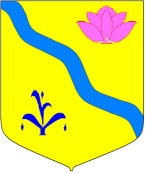   АДМИНИСТРАЦИЯ КИРОВСКОГО МУНИЦИПАЛЬНОГО РАЙОНАПОСТАНОВЛЕНИЕ                    07.04.2020                             п. Кировский                                              № 117 О внесении изменений в состав проектного комитета администрация Кировского муниципального района, утвержденного постановлением администрации Кировского муниципального района № 33 от 27 января 2020 года «Об организации проектной деятельности в администрации   Кировского муниципального района»В соответствии с Федеральным законом от 06.10.2003 № 131-ФЗ «Об общих принципах организации местного самоуправления в Российской Федерации», постановлением Правительства Российской Федерации от 31.10.2018 № 1288 «Об организации проектной деятельности в Правительстве Российской Федерации», постановлением Администрации Приморского края от 25.04.2016 № 160-па «Об утверждении Положения об управлении проектами в органах исполнительной власти Приморского края», Уставом Кировского муниципального района принятого решением Думы  Кировского муниципального района от 08.07.2005 года № 126 (в действующей редакции решения Думы Кировского муниципального района от 27.06.2019 года № 187 - НПА), администрация Кировского муниципального районаПОСТАНОВЛЯЕТ:1. Внести изменения в приложение № 2 «Состав проектного комитета администрация Кировского муниципального района», утвержденного  постановлением администрации Кировского муниципального района № 33 от 27 января 2020 года «Об организации проектной деятельности в администрации   Кировского муниципального района»: 1.1. В связи с кадровыми изменениями в администрации Кировского муниципального района исключить из состава проектного комитета:1.1.1 Секретаря проектного комитета: Олесю Юрьевну Арефьеву, главного специалиста отдела экономики, торговли и предпринимательства администрации Кировского муниципального района.1.1.2. Назначить секретарем проектного комитета: Александрову Татьяну Андреевну – начальника отдела экономики, торговли и предпринимательства администрации Кировского муниципального района.1.2. Включить  в  Состав  проектного  комитета следующих  членов:- Тевяшова Дмитрия Сергеевича, начальника отделения полиции № 17 МО МВД "Лесозаводский" (по согласованию);- Апыхтина Юрия Евгеньевича, директора ООО "Кировские электрические сети";- Коляду Сергея Викторовича – ликвидатора МП «Гидросеть»;  - Винокурова Валерия Викторовича – директора МУП «Аквасервис»; - Лысак Михаила Андреевича - начальника теплового района «Горноключевской» Лесозаводского филиала  КГУП «Примтеплоэнерго»; - Грищук Марию Тихоновну – общественного наблюдателя.Руководителю аппарата администрации Кировского муниципального района (Тыщенко Л.А.) разместить настоящее постановление на сайте администрации. Глава Кировского муниципального района-  глава администрации Кировского  муниципального района                                                            И.И. Вотяков  